Agriculture Explorations I	Course No. 68001	Credit: 0.5Pathways and CIP Codes:  Animal Science, Health, and Related Industries (01.0901); Agricultural Technology and Mechanical Systems (01.0201); Diversified Agricultural Science (01.0000); Natural Resources and Environmental Sustainability (03.0101); Plant Science and Industry Operations (01.1101).Course Description: Introductory Level: This course explores basic topics within the agricultural industry, exposing students to the varied types of agriculture career opportunities and to those in related fields. This course serves to introduce students to the agricultural field, providing an opportunity for student to identify an area for continued study or to determine that their interest lies elsewhere.Directions: The following competencies are required for full approval of this course. Check the appropriate number to indicate the level of competency reached for learner evaluation.RATING SCALE:4.	Exemplary Achievement: Student possesses outstanding knowledge, skills or professional attitude.3.	Proficient Achievement: Student demonstrates good knowledge, skills or professional attitude. Requires limited supervision.2.	Limited Achievement: Student demonstrates fragmented knowledge, skills or professional attitude. Requires close supervision.1.	Inadequate Achievement: Student lacks knowledge, skills or professional attitude.0.	No Instruction/Training: Student has not received instruction or training in this area.Benchmark 1: CompetenciesBenchmark 2: CompetenciesBenchmark 3: CompetenciesBenchmark 4:	 CompetenciesBenchmark 5:	 CompetenciesBenchmark 6: CompetenciesBenchmark 7: CompetenciesBenchmark 8: CompetenciesI certify that the student has received training in the areas indicated.Instructor Signature: 	For more information, contact:CTE Pathways Help Desk(785) 296-4908pathwayshelpdesk@ksde.org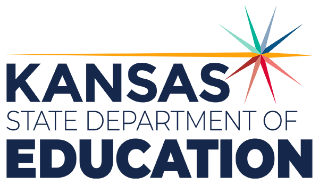 900 S.W. Jackson Street, Suite 102Topeka, Kansas 66612-1212https://www.ksde.orgThe Kansas State Department of Education does not discriminate on the basis of race, color, national origin, sex, disability or age in its programs and activities and provides equal access to any group officially affiliated with the Boy Scouts of America and other designated youth groups. The following person has been designated to handle inquiries regarding the nondiscrimination policies:	KSDE General Counsel, Office of General Counsel, KSDE, Landon State Office Building, 900 S.W. Jackson, Suite 102, Topeka, KS 66612, (785) 296-3201. Student name: Graduation Date:#DESCRIPTIONRATING1.1Define Agriculture.1.2Identify the major sectors of the agriculture industry.1.3Describe the history of agriculture.1.4Describe the importance of American agriculture in world food production.1.5Define and give examples of agribusinesses.#DESCRIPTIONRATING2.1Research agriculture career opportunities in each pathway.2.2Identify important workplace skills for all careers.#DESCRIPTIONRATING3.1Define and give examples of agribusinesses.3.2Define the words import and export.3.3Explain the relationship between producers and agribusinesses.#DescriptionRATING4.1Define agronomy and horticulture.4.2Describe how agronomic crops are used for food, textiles, feed & energy.4.3Identify five horticultural crops.#DescriptionRATING5.1Describe the basic needs of all animals.5.2Define and list examples of animal byproducts.#DescriptionRating6.1Describe the components of power, structural and technical systems in agriculture.6.2Abide by the safety guidelines for using common agricultural tools.6.3Identify and describe the uses for common agricultural tools.#Descriptionrating7.1Define and list examples of Natural Resources.7.2Differentiate between renewable and non-renewable resources.#DescriptionRating8.1List the steps food must go through to from producer to the consumer.8.2Explain how food can become unsafe to eat.